广州南方学院云康医学与健康学院2021级医学检验技术专业接收转专业学生工作方案    根据广州南方学院2021年招生手册相关规定，我校实行自由转专业，云康医学与健康学院因教学条件限制，在2021年招生简章中明确医学检验技术专业转入条件以实际公告为准。现将2021级医学检验技术专业接收转专业学生方案公布如下：一、接收计划：1.拟接收人数：35人2.申请时间：2021年9月3.转专业生效时间：2021-2022学年第二学期二、申请条件：不招收色盲、色弱学生三、转专业程序：（一）学生申请拟申请转入云康医健院学生填写《广州南方学院学生转专业申请表》（须经过所在院系经办人、负责人签署意见和签名）1份（附高考成绩证明）、阅知签名《关于转入云康医学与健康学院的温馨提示》1份、正规医院色盲色弱专项体检报告单（可至学校医务室复印新生入学体检报告）1份，于2021年9月26日17:00前交到云康医学与健康学院办公室7教101B，联系人：何老师。于2021年9月24日填写问卷星，完成“转专业学生基本情况调查”。方式如下：①点击链接填写https://www.wjx.cn/vj/wFKwKYP.aspx②扫描二维码填写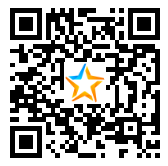 申请转入学生请于2021年9月24日前加入Q群345374618。群二维码如下：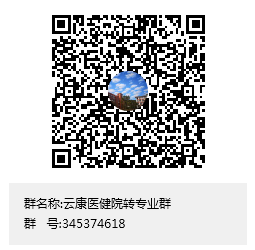 （二）学院考核1.根据学生提交的资料，筛选出合格名单并进入面试，面试名单将会在Q群进行公布。2.云康医学与健康学院成立转专业工作面试小组并组织学生进行面试（具体面试形式和时间将会在Q群进行公布）。3.医学检验技术专业根据面试成绩的高低进行排序，并由转专业工作面试小组根据面试情况讨论决定录取名单。4.学院于两个工作日内在学院官网和微信公众号公布拟接收转专业学生名单。云康医学与健康学院公布期间，有申请转入医学检验技术专业的学生自动放弃转入名额的，由云康医健院视情况决定是否按排名进行候补。若有候补决定，将直接通知候补学生并将名单备案至教务处。若无候补，则不再另行通知。（三）学校审核并公布1.教务处负责复核拟接收转专业名单，复核无误后提交学校教学指导委员会审议。2.学校教学指导委员会审议通过的转专业学生名单经公示后，由教务处正式发文。     云康医学与健康学院                                   2021年9月14日附件1-1广州南方学院学生转专业申请表（转入医学检验技术专业专用）说明：须提供以下证明材料：高考成绩证明、色盲色弱检查报告。姓名性别学号所在行政班转出院系转入院系转出专业/类转入专业/类手机号码手机号码高考成绩高考成绩总分：       排名：       语文：     数学：     英语：    二选一科目：          五选二科目：1.           2. 总分：       排名：       语文：     数学：     英语：    二选一科目：          五选二科目：1.           2. 总分：       排名：       语文：     数学：     英语：    二选一科目：          五选二科目：1.           2. 总分：       排名：       语文：     数学：     英语：    二选一科目：          五选二科目：1.           2. 总分：       排名：       语文：     数学：     英语：    二选一科目：          五选二科目：1.           2. 总分：       排名：       语文：     数学：     英语：    二选一科目：          五选二科目：1.           2. 总分：       排名：       语文：     数学：     英语：    二选一科目：          五选二科目：1.           2. 色盲色弱情况色盲色弱情况□正常   □色盲   □色弱          □正常   □色盲   □色弱          □正常   □色盲   □色弱          □正常   □色盲   □色弱          □正常   □色盲   □色弱          □正常   □色盲   □色弱          □正常   □色盲   □色弱          申请转专业理由：个人声明：本人已充分了解新专业的人才培养计划、课程设置、学分修读要求及收费标准，并知道转专业后可能延长本人原计划学业修读年限。转专业申请是经过本人慎重考虑并征求家长同意后的决定。（仔细阅读确认后打√）  学生签名：                                 年    月    日申请转专业理由：个人声明：本人已充分了解新专业的人才培养计划、课程设置、学分修读要求及收费标准，并知道转专业后可能延长本人原计划学业修读年限。转专业申请是经过本人慎重考虑并征求家长同意后的决定。（仔细阅读确认后打√）  学生签名：                                 年    月    日申请转专业理由：个人声明：本人已充分了解新专业的人才培养计划、课程设置、学分修读要求及收费标准，并知道转专业后可能延长本人原计划学业修读年限。转专业申请是经过本人慎重考虑并征求家长同意后的决定。（仔细阅读确认后打√）  学生签名：                                 年    月    日申请转专业理由：个人声明：本人已充分了解新专业的人才培养计划、课程设置、学分修读要求及收费标准，并知道转专业后可能延长本人原计划学业修读年限。转专业申请是经过本人慎重考虑并征求家长同意后的决定。（仔细阅读确认后打√）  学生签名：                                 年    月    日申请转专业理由：个人声明：本人已充分了解新专业的人才培养计划、课程设置、学分修读要求及收费标准，并知道转专业后可能延长本人原计划学业修读年限。转专业申请是经过本人慎重考虑并征求家长同意后的决定。（仔细阅读确认后打√）  学生签名：                                 年    月    日申请转专业理由：个人声明：本人已充分了解新专业的人才培养计划、课程设置、学分修读要求及收费标准，并知道转专业后可能延长本人原计划学业修读年限。转专业申请是经过本人慎重考虑并征求家长同意后的决定。（仔细阅读确认后打√）  学生签名：                                 年    月    日申请转专业理由：个人声明：本人已充分了解新专业的人才培养计划、课程设置、学分修读要求及收费标准，并知道转专业后可能延长本人原计划学业修读年限。转专业申请是经过本人慎重考虑并征求家长同意后的决定。（仔细阅读确认后打√）  学生签名：                                 年    月    日申请转专业理由：个人声明：本人已充分了解新专业的人才培养计划、课程设置、学分修读要求及收费标准，并知道转专业后可能延长本人原计划学业修读年限。转专业申请是经过本人慎重考虑并征求家长同意后的决定。（仔细阅读确认后打√）  学生签名：                                 年    月    日申请转专业理由：个人声明：本人已充分了解新专业的人才培养计划、课程设置、学分修读要求及收费标准，并知道转专业后可能延长本人原计划学业修读年限。转专业申请是经过本人慎重考虑并征求家长同意后的决定。（仔细阅读确认后打√）  学生签名：                                 年    月    日学生所在院系意见院系经办人签名： 院系负责人签名：                   年    月    日学生所在院系意见院系经办人签名： 院系负责人签名：                   年    月    日学生所在院系意见院系经办人签名： 院系负责人签名：                   年    月    日学生所在院系意见院系经办人签名： 院系负责人签名：                   年    月    日学生所在院系意见院系经办人签名： 院系负责人签名：                   年    月    日学生所在院系意见院系经办人签名： 院系负责人签名：                   年    月    日学生所在院系意见院系经办人签名： 院系负责人签名：                   年    月    日学生所在院系意见院系经办人签名： 院系负责人签名：                   年    月    日学生所在院系意见院系经办人签名： 院系负责人签名：                   年    月    日接收院系审批意见：院系经办人签名：      院系负责人签名：                 年    月    日接收院系审批意见：院系经办人签名：      院系负责人签名：                 年    月    日接收院系审批意见：院系经办人签名：      院系负责人签名：                 年    月    日接收院系审批意见：院系经办人签名：      院系负责人签名：                 年    月    日接收院系审批意见：院系经办人签名：      院系负责人签名：                 年    月    日接收院系审批意见：院系经办人签名：      院系负责人签名：                 年    月    日接收院系审批意见：院系经办人签名：      院系负责人签名：                 年    月    日接收院系审批意见：院系经办人签名：      院系负责人签名：                 年    月    日接收院系审批意见：院系经办人签名：      院系负责人签名：                 年    月    日教务处复核结果：                   签名：                 年    月    日教务处复核结果：                   签名：                 年    月    日教务处复核结果：                   签名：                 年    月    日教务处复核结果：                   签名：                 年    月    日教务处复核结果：                   签名：                 年    月    日教务处复核结果：                   签名：                 年    月    日教务处复核结果：                   签名：                 年    月    日教务处复核结果：                   签名：                 年    月    日教务处复核结果：                   签名：                 年    月    日